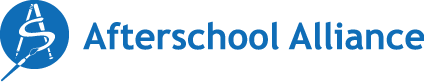 How Can Elementary and Secondary School Emergency Relief (ESSER) Funds Address Learning Loss?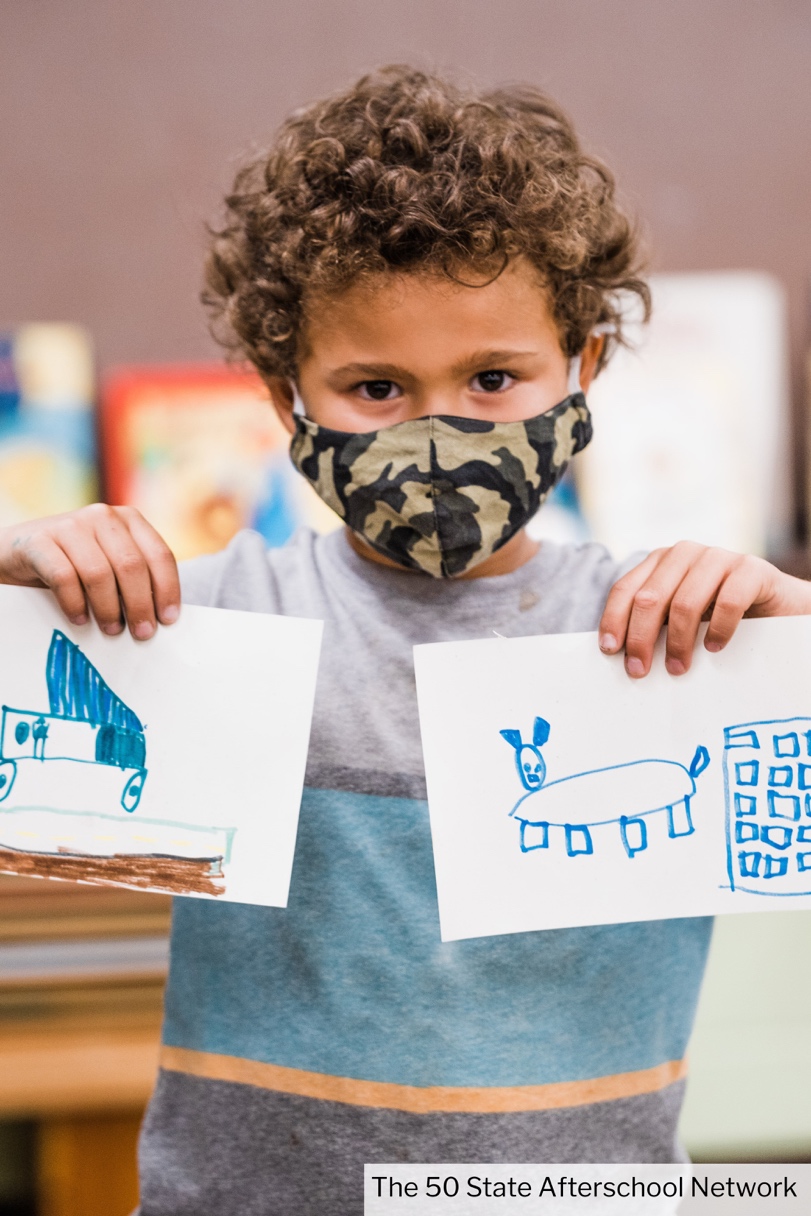 